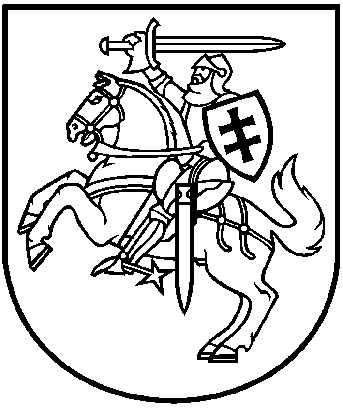 LIETUVOS RESPUBLIKOS APLINKOS MINISTRASĮSAKYMASDĖL LIETUVOS RESPUBLIKOS APLINKOS MINISTRO 2018 M. BALANDŽIO 6 D. ĮSAKYMO NR. D1-277 „DĖL LIETUVOS RESPUBLIKOS APLINKOS MINISTERIJOS REGIONŲ APLINKOS APSAUGOS DEPARTAMENTŲ REORGANIZAVIMO“ PAKEITIMO2020 m. rugsėjo 3 d. Nr. D1-529Vilnius
1. P a k e i č i u  Aplinkos apsaugos departamento nuostatus, patvirtintus Lietuvos Respublikos aplinkos ministro 2018 m. balandžio 6 d. įsakymu Nr. D1-277 „Dėl Lietuvos Respublikos aplinkos ministerijos regionų aplinkos apsaugos departamentų reorganizavimo“:1.1. pakeičiu pavadinimą ir jį išdėstau taip:„APLINKOS APSAUGOS DEPARTAMENTO PRIE APLINKOS MINISTERIJOS NUOSTATAI“;1.2.  pakeičiu 15 punktą ir jį išdėstau taip:„15. Departamentui vadovauja direktorius, kurį penkerių metų kadencijai (ne daugiau kaip dviem kadencijoms iš eilės) Lietuvos Respublikos valstybės tarnybos įstatymo nustatyta tvarka priima į pareigas ir atleidžia iš jų aplinkos ministras. Departamento direktorius tiesiogiai pavaldus ir atskaitingas aplinkos ministrui.“2. Į g a l i o j u Aplinkos apsaugos departamentą prie Aplinkos ministerijos atlikti visus Lietuvos Respublikos teisės aktų nustatytus veiksmus, susijusius su šio įsakymo 1 punktu pakeistų Aplinkos apsaugos departamento prie Aplinkos ministerijos nuostatų įregistravimu Juridinių asmenų registre.Aplinkos ministras	Kęstutis Mažeika